ПОЯСНИТЕЛЬНАЯ ЗАПИСКА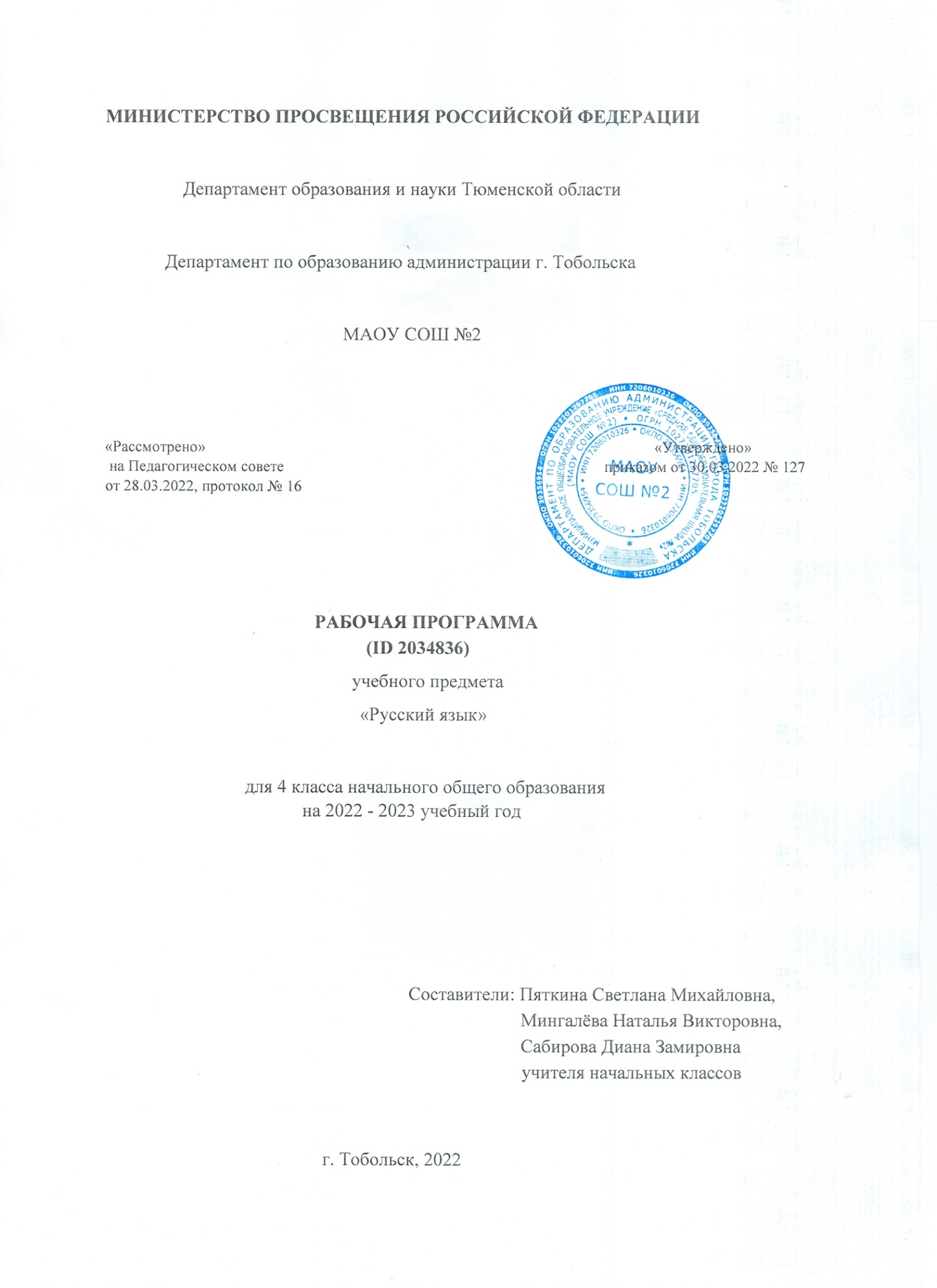 Рабочая программа учебного предмета «Русский язык» для обучающихся 4 классов на уровне начального общего образования составлена на основе Требований к результатам освоения программы началь​ного общего образования Федерального государственного образ​овательного стандарта начального общего образования (да​лее — ФГОС НОО), а также ориентирована на целевые приори​теты, сформулированные в Примерной программе воспитания.ОБЩАЯ ХАРАКТЕРИСТИКА УЧЕБНОГО ПРЕДМЕТА "РУССКИЙ ЯЗЫК"Русский язык является основой всего процесса обучения в нач​альной школе, успехи в его изучении во многом определяют результаты обучающихся по другим предметам. Русский язык как средство познания действительности обеспечивает развитие интеллектуальных и творческих способностей младших школьников, формирует умения извлекать и анализировать информацию из различных текстов, навыки самостоятельной учебной деятельности. Предмет «Русский язык» обладает значительным потенциа​лом в развитии функциональной грамотности младших школьн​иков, особенно таких её компонентов, как языковая, комму​никативная, читательская, общекультурная и социальная гра​мотность. Первичное знакомство с системой русского языка, богатством его выразительных возможностей, развитие умения правильно и эффективно использовать русский язык в различ​ных сферах и ситуациях общения способствуют успешной соци​ализации младшего школьника. Русский язык, выполняя свои базовые функции общения и выражения мысли, обеспечивает межличностное и социальное взаимодействие, участвует в фор​мировании самосознания и мировоззрения личности, является важнейшим средством хранения и передачи информации, культ​урных традиций, истории русского народа и других народов России. Свободное владение языком, умение выбирать нужные языковые средства во многом определяют возможность адек​ватного самовыражения взглядов, мыслей, чувств, проявления себя в различных жизненно важных для человека областях. Изучение русского языка обладает огромным потенциалом присвоения традиционных социокультурных и духовно​нрав​ственных ценностей, принятых в обществе правил и норм пове​дения, в том числе речевого, что способствует формированию внутренней позиции личности. Личностные достижения младшего школьника непосредственно связаны с осознанием языка как явления национальной культуры, пониманием связи языка и мировоззрения народа. Значимыми личностными результатам​и являются развитие устойчивого познавательного интереса к изучению русского языка, формирование ответственности за сохранение чистоты русского языка. Достижение этих личност​ных результатов — длительный процесс, разворачивающийся на протяжении изучения содержания предмета.Центральной идеей конструирования содержания и планиру​емых результатов обучения является признание равной значимости работы по изучению системы языка и работы по совер​шенствованию речи младших школьников. Языковой материал призван сформировать первоначальные представления о струк​туре русского языка, способствовать усвоению норм русского литературного языка, орфографических и пунктуационных правил. Развитие устной и письменной речи младших школь​ников направлено на решение практической задачи развития всех видов речевой деятельности, отработку навыков использо​вания усвоенных норм русского литературного языка, речевых норм и правил речевого этикета в процессе устного и письмен​ного общения. Ряд задач по совершенствованию речевой дея​тельности решаются совместно с учебным предметом «Литера​турное чтение».Общее число часов, отведённых на изучение «Русского язы​ка», в 4 классе — 170 ч.ЦЕЛИ ИЗУЧЕНИЯ УЧЕБНОГО ПРЕДМЕТА "РУССКИЙ ЯЗЫК"В начальной школе изучение русского языка имеет особое значение в развитии младшего школьника. Приобретённые им знания, опыт выполнения предметных и универсальных дей​ствий на материале русского языка станут фундаментом обучения в основном звене школы, а также будут востребованы в жизни.Изучение русского языка в начальной школе направлено на достижение следующих целей:—  приобретение младшими школьниками первоначальных представлений о многообразии языков и культур на территории Российской Федерации, о языке как одной из главных духов​но​нравственных ценностей народа; понимание роли языка как основного средства общения; осознание значения русского язы​ка как государственного языка Российской Федерации; пони​мание роли русского языка как языка межнационального об​щения; осознание правильной устной и письменной речи как показателя общей культуры человека;—  овладение основными видами речевой деятельности на ос​нове первоначальных представлений о нормах современного русского литературного языка: аудированием, говорением, чте​нием, письмом;—  овладение первоначальными научными представлениями о системе русского языка:фонетике, графике, лексике, морфе​мике, морфологии и синтаксисе; об основных единицах языка, их признаках и особенностях употребления в речи; использова​ние в речевой деятельности норм современного русского литера​турного языка (орфоэпических, лексических, грамматических, орфографических, пунктуационных) и речевого этикета;—  развитие функциональной грамотности, готовности к успешному взаимодействию с изменяющимся миром и дальнейшему успешному образованию.СОДЕРЖАНИЕ УЧЕБНОГО ПРЕДМЕТА Сведения о русском языкеРусский язык как язык межнационального общения. Раз​личные методы познания языка: наблюдение, анализ, лингвистический эксперимент, мини-​исследование, проект.Фонетика и графикаХарактеристика, сравнение, классификация звуков вне сло​ва и в слове по заданным параметрам.Звуко​буквенный разбор слова.ОрфоэпияПравильная интонация в процессе говорения и чтения. Нор​мы произношения звуков и сочетаний звуков; ударение в сло​вах в соответствии с нормами современного русского литератур​ного языка (на ограниченном перечне слов, отрабатываемом в учебнике). Использование орфоэпических словарей русского языка при определении правильного произношения слов.ЛексикаПовторение и продолжение работы: наблюдение за использо​ванием в речи синонимов, антонимов, устаревших слов (про​стые случаи). Наблюдение за использованием в речи фразеологизмов (про​стые случаи).Состав слова (морфемика)Состав изменяемых слов, выделение в словах с однозначно выделяемыми морфемами окончания, корня, приставки, суффикса (повторение изученного). Основа слова. Состав неизменяемых слов (ознакомление). Значение наиболее употребляемых суффиксов изученных час​тей речи (ознакомление).МорфологияЧасти речи самостоятельные и служебные. Имя существительное. Склонение имён существительных (кроме существительных на -мя, -ий, -ие, -ия; на -ья типа гостья, на ​ье типа ожерелье во множественном числе); соб​ственных имён существительных на -ов, -ин, -ий; имена суще​ствительные 1, 2, 3-​го склонения (повторение изученного). Не​ склоняемые имена существительные (ознакомление). Имя прилагательное. Зависимость формы имени прилага​тельного от формы имени существительного (повторение). Склонение имён прилагательных во множественном числе. Местоимение. Личные местоимения (повторение). Личные местоимения 1-​го и 3​-го лица единственного и множественного числа; склонение личных местоимений. Глагол.  Изменение глаголов по лицам и числам  в настоящем и будущем времени (спряжение) І и ІІ спряжение глаголов. Способы определения I и II спряжения глаголов. Наречие (общее представление). Значение, вопросы, употреб​ление в речи. Предлог. Отличие предлогов от приставок (повторение). Союз; союзы и, а, но в простых и сложных предложениях. Частица не, её значение (повторение).СинтаксисСлово, сочетание слов (словосочетание) и предложение, осоз​нание их сходства и различий; виды предложений по цели высказывания (повествовательные, вопросительные и побуди​тельные); виды предложений по эмоциональной окраске (восклицательные и невосклицательные); связь между словами в словосочетании и предложении (при помощи смысловых вопро​сов); распространённые и нераспространённые предложения (повторение изученного). Предложения с однородными членами:без союзов, с союзами а, но, с одиночным союзом и. Интонация перечисления в предл​ожениях с однородными членами. Простое и сложное предложение (ознакомление). Сложные предложения: сложносочинённые с союзами и, а, но; бессоюзные сложные предложения (без называния терминов).Орфография и пунктуацияПовторение правил правописания, изученных в 1, 2, 3 классах. Орфографическая зоркость как осознание места возможного возникновения орфографической ошибки; различные способы решения орфографической задачи в зависимости от места орфо​граммы в слове; контроль при проверке собственных и предло​женных текстов (повторение и применение на новом орфограф​ическом материале). Использование орфографического словаря для определения (уточнения) написания слова.Правила правописания и их применение:—  безударные падежные окончания имён существительных (кроме существительных на -мя, ий, -ие, -ия, а также кроме собственных имён существительных на -ов, -ин, -ий);—  безударные падежные окончания имён прилагательных;—  мягкий знак после шипящих  на  конце  глаголов  в  форме 2-​го лица единственного числа;—  наличие или  отсутствие  мягкого  знака  в  глаголах  на -ться и -тся;—  безударные личные окончания глаголов;—  знаки препинания в предложениях с однородными членами, соединёнными союзами и, а, но и без союзов.Знаки препинания в сложном предложении, состоящем из двух простых (наблюдение). Знаки препинания в предложении с прямой речью после слов автора (наблюдение).Развитие речиПовторение и продолжение работы, начатой в предыдущих классах: ситуации устного и письменного общения (письмо, поздравительная открытка, объявление и др.); диалог; монолог; отражение темы текста или основной мысли в заголовке. Корректирование текстов (заданных и собственных) с учётом точности, правильности, богатства и выразительности письмен​ной речи. Изложение (подробный устный и письменный пересказ тек​ста; выборочный устный пересказ текста).Сочинение как вид письменной работы. Изучающее, ознакомительное чтение. Поиск информации, заданной в тексте в явном виде. Формулирование простых вы​водов на основе информации, содержащейся в тексте. Интер​претация и обобщение содержащейся в тексте информации.ПЛАНИРУЕМЫЕ ОБРАЗОВАТЕЛЬНЫЕ РЕЗУЛЬТАТЫИзучение русского языка в 4 классе направлено на достижение обучающимися личностных, метапредметных и предметных результатов освоения учебного предмета.ЛИЧНОСТНЫЕ РЕЗУЛЬТАТЫВ результате изучения предмета «Русский язык» в начальной школе у обучающегося будут сформированы следующие личностные новообразованиягражданско-патриотического воспитания:—    становление ценностного отношения к своей Родине — России, в том числе через изучение русского языка, отражающего историю и культуру страны;—    осознание своей этнокультурной и российской граждан​ской идентичности, понимание роли русского языка как государственного языка Российской Федерации и языка межнацио​нального общения народов России;—    сопричастность к прошлому, настоящему и будущему сво​ей страны и родного края, в том числе через обсуждение ситуаций при работе с художественными произведениями;—    уважение к своему и другим народам, формируемое в том числе на основе примеров из художественных произведений;—    первоначальные представления о человеке как члене об​щества, о правах и ответственности, уважении и достоинстве человека, о нравственно​этических нормах поведения и прави​лах межличностных отношений, в том числе отражённых в художественных произведениях;духовно-нравственного воспитания:—    признание индивидуальности каждого человека с опорой на собственный жизненный и читательский опыт;—    проявление сопереживания, уважения и доброжелатель ​ности, в том числе с использованием адекватных языковых средств для выражения своего состояния и чувств;—    неприятие любых форм поведения, направленных на причинение физического  и  морального вреда  другим  людям (в том числе связанного с использованием недопустимых средств языка);эстетического воспитания:—    уважительное отношение и интерес к художественной культуре, восприимчивость к разным видам искусства, традициям и творчеству своего и других народов;—    стремление к самовыражению в разных видах художе​ственной деятельности, в том числе в искусстве слова; осозна​ние важности русского языка как средства общения и самовы​ражения; физического воспитания, формирования культуры здоровья и эмоционального благополучия:—   соблюдение правил здорового и безопасного (для себя и других людей) образа жизни в окружающей среде (в том числе информационной) при поиске дополнительной информации в процессе языкового образования;—   бережное отношение к физическому и психическому здо​ровью, проявляющееся в выборе приемлемых способов речевого самовыражения и соблюдении норм речевого этикета и пра​вил общения;трудового воспитания:—    осознание ценности труда в жизни человека и общества (в том числе благодаря примерам из художественных произведений), ответственное потребление и бережное отношение к результатам труда, навыки участия в различных видах трудо​вой деятельности, интерес к различным профессиям, возника​ющий при обсуждении примеров из художественных произве​дений; экологического воспитания:—    бережное отношение к природе, формируемое в процессе работы с текстами;—    неприятие действий, приносящих ей вред; ценности научного познания:—    первоначальные представления о научной картине мира (в том числе первоначальные представления о системе языка как одной из составляющих целостной научной картины мира);—    познавательные интересы, активность, инициативность, любознательность и самостоятельность в познании, в том числе познавательный интерес к изучению русского языка, актив​ность и самостоятельность в его познании.МЕТАПРЕДМЕТНЫЕ РЕЗУЛЬТАТЫВ результате изучения предмета «Русский язык» в начальной школе у обучающегося будут сформированы следующие познавательные универсальные учебные действия.Базовые логические действия:—    сравнивать различные языковые единицы (звуки, слова, предложения, тексты), устанавливать основания для сравнения языковых единиц (частеречная принадлежность, грамматиче​ский признак, лексическое значение и др.); устанавливать аналогии языковых единиц;—    объединять объекты (языковые единицы) по определённо​му признаку;—    определять существенный признак для классификации языковых единиц (звуков, частей речи, предложений, текстов); классифицировать языковые единицы;—    находить в языковом материале закономерности и проти​воречия на основе предложенного учителем алгоритма наблюдения; анализировать алгоритм действий при работе с языко​выми единицами, самостоятельно выделять учебные операции при анализе языковых единиц;—    выявлять недостаток информации для решения учебной и практической задачи на основе предложенного алгоритма, фор​мулировать запрос на дополнительную информацию;—    устанавливать причинно​следственные связи в ситуациях наблюдения за языковым материалом, делать выводы.Базовые исследовательские действия:—    с помощью учителя формулировать цель, планировать из​менения языкового объекта, речевой ситуации;—    сравнивать несколько вариантов выполнения задания, выбирать наиболее подходящий (на основе предложенных критериев);—    проводить по предложенному плану несложное лингви​стическое мини​-исследование, выполнять по предложенному плану проектное задание;—    формулировать выводы и подкреплять их доказательства​ми на основе результатов проведённого наблюдения за языковым материалом (классификации, сравнения, исследования); формулировать с помощью учителя вопросы в процессе анализа предложенного языкового материала;—    прогнозировать возможное развитие процессов, событий и их последствия в аналогичных или сходных ситуациях.Работа с информацией:—    выбирать источник получения информации: нужный словарь для получения запрашиваемой информации, для уточнения;—    согласно заданному алгоритму находить представленную в явном виде информацию в предложенном источнике: в слова​рях, справочниках;—    распознавать достоверную и недостоверную информацию самостоятельно или на основании предложенного учителем способа её проверки (обращаясь к словарям, справочникам, учебнику);—    соблюдать с помощью взрослых (педагогических работни​ков, родителей, законных представителей) правила информационной безопасности при поиске информации в Интернете (информации о написании и произношении слова, о значении слова, о происхождении слова, о синонимах слова);—    анализировать и создавать текстовую, видео​, графиче​скую, звуковую информацию в соответствии с учебной зада​чей;—    понимать лингвистическую информацию, зафиксирован​ную в виде таблиц, схем; самостоятельно создавать схемы, таблицы для представления лингвистической информации.К концу обучения в начальной школе у обучающегося форми​руются коммуникативные универсальные учебные действия Общение:—    воспринимать и формулировать суждения, выражать эмо​ции в соответствии с целями и условиями общения в знакомой среде;—    проявлять уважительное отношение к собеседнику, со​блюдать правила ведения диалоги и дискуссии;—    признавать возможность существования разных точек зрения;—    корректно и аргументированно высказывать своё  мне​ние;—    строить речевое высказывание в соответствии с постав​ленной задачей;—    создавать устные и письменные тексты (описание, расс​уждение, повествование) в соответствии с речевой ситуацией;—    готовить небольшие публичные выступления о результат​ах парной и групповой работы, о результатах наблюдения, выполненного мини​-исследования, проектного задания;—    подбирать иллюстративный материал (рисунки, фото, плакаты) к тексту выступления.К концу обучения в начальной школе у обучающегося форми​руются регулятивные универсальные учебные действия.Самоорганизация:—    планировать действия по решению учебной задачи для по​лучения результата; —    выстраивать последовательность выбранных действий.Самоконтроль:—    устанавливать причины успеха/неудач учебной деятель​ности;—    корректировать свои учебные действия для преодоления речевых и орфографических ошибок;—    соотносить результат деятельности с поставленной учеб​ной задачей по выделению, характеристике, использованию языковых единиц;—    находить ошибку, допущенную при работе с языковым материалом, находить орфографическую и пунктуационную ошибку;—    сравнивать результаты своей деятельности и деятельно​сти одноклассников, объективно оценивать их по предложен​ным критериям.Совместная деятельность:—    формулировать краткосрочные и долгосрочные цели (ин​дивидуальные с учётом участия в коллективных задачах) в стандартной (типовой) ситуации на основе предложенного учи​телем формата планирования, распределения промежуточных шагов и сроков;—    принимать цель совместной деятельности, коллективно строить действия по её достижению:распределять роли, договариваться, обсуждать процесс и результат совместной работы;—    проявлять готовность руководить, выполнять поручения, подчиняться, самостоятельно разрешать конфликты;—    ответственно выполнять свою часть работы;—    оценивать свой вклад в общий результат;—    выполнять совместные проектные задания с опорой на предложенные образцы.ПРЕДМЕТНЫЕ РЕЗУЛЬТАТЫК концу обучения в четвёртом классе обучающийся научится:—  осознавать многообразие языков и культур на территории Российской Федерации, осознавать язык как одну из главных духовно​нравственных ценностей народа;—  объяснять роль языка как основного средства общения; объяснять роль русского языка как государственного языка Российской Федерации и языка межнационального общения;—  осознавать правильную устную и письменную речь как показатель общей культуры человека;—  проводить звуко​буквенный разбор слов (в соответствии с предложенным в учебнике алгоритмом);—  подбирать к предложенным словам синонимы; подбирать к предложенным словам антонимы;—  выявлять в речи слова, значение которых требует уточнен​ия, определять значение слова по контексту;—  проводить разбор по составу слов с однозначно выделяем​ыми морфемами; составлять схему состава слова; соотносить состав слова с представленной схемой;—  устанавливать принадлежность слова к определённой ча​сти речи (в объёме изученного) по комплексу освоенных грамматических признаков;—  определять грамматические признаки имён существи​тельных: склонение, род, число, падеж; проводить разбор име​ни существительного как части речи;—  определять грамматические признаки имён прилагатель​ных: род (в единственном числе), число, падеж; проводить разбор имени прилагательного как части речи;—  устанавливать (находить) неопределённую форму глагола; определять грамматические признаки глаголов: спряжение, время, лицо (в настоящем и будущем времени), число, род (в прошедшем времени в единственном числе); изменять глаго​лы в настоящем и будущем времени по лицам и числам (спря​гать); проводить разбор глагола как части речи;—  определять грамматические признаки личного местоиме​ния в начальной  форме:  лицо, число,  род  (у  местоимений 3-го лица в единственном числе); использовать личные место​имения для устранения неоправданных повторов в тексте;—  различать предложение, словосочетание и слово;—  классифицировать предложения по цели высказывания и по эмоциональной окраске;—  различать распространённые и нераспространённые пред​ложения;—  распознавать предложения с однородными членами; со​ставлять предложения с однородными членами; использовать предложения с однородными членами в речи;—  разграничивать простые распространённые и сложные предложения, состоящие из двух простых (сложносочинённые с союзами и, а, но и бессоюзные сложные предложения без на​зывания терминов); составлять простые распространённые и сложные предложения, состоящие из двух простых (сложносочинённые с союзами и, а, но и бессоюзные сложные предложен​ия без называния терминов);​—  производить синтаксический разбор простого предложе​ния;—  находить место орфограммы в слове и между словами на изученные правила;—  применять изученные правила правописания, в том чис​ле: непроверяемые гласные и согласные (перечень слов в орфографическом словаре учебника); безударные падежные оконча​ния имён существительных (кроме существительных на -мя, -ий, -ие, -ия, а также кроме собственных имён существитель​ных на -ов, -ин, -ий); безударные падежные окончания имён прилагательных; мягкий знак после шипящих на конце глагол​ов в форме 2-​го лица единственного числа; наличие или отсут​ствие мягкого знака в глаголах на -ться и -тся; безударные личные окончания глаголов; знаки препинания в предложени​ях с однородными членами, соединёнными союзами и, а, но и без союзов;—  правильно списывать тексты объёмом не более 85 слов;—  писать под диктовку тексты объёмом не более 80 слов с учётом изученных правил правописания;—  находить и исправлять орфографические и пунктуацион​ные ошибки на изученные правила, описки;—  осознавать ситуацию общения (с какой целью, с кем, где происходит общение); выбирать адекватные языковые средства в ситуации общения;—  строить устное диалогическое и монологическое высказы​вание (4—6 предложений), соблюдая орфоэпические нормы, правильную интонацию, нормы речевого взаимодействия;—  создавать небольшие устные и письменные тексты (3— 5 предложений) для конкретной ситуации письменного общения (письма, поздравительные открытки, объявления и др.);—  определять тему и основную мысль текста; самостоятель​но озаглавливать текст с опорой на тему или основную мысль;—  корректировать порядок предложений и частей текста;—  составлять план к заданным текстам;—  осуществлять подробный пересказ текста (устно и пись​менно);—  осуществлять выборочный пересказ текста (устно);—  писать (после предварительной подготовки) сочинения по заданным темам;—  осуществлять ознакомительное, изучающее чтение, по​иск информации; формулировать устно и письменно простые выводы на основе прочитанной (услышанной) информации; ин​терпретировать и обобщать содержащуюся в тексте информацию;—  объяснять своими словами значение изученных понятий; использовать изученные понятия;—  уточнять значение слова с помощью толкового словаря (на бумажном и электронном носителе), в Интернете в условиях контролируемого входа.ТЕМАТИЧЕСКОЕ ПЛАНИРОВАНИЕ с учётом рабочей программы воспитания (описаны в «Личностных результатах»).ПОУРОЧНОЕ ПЛАНИРОВАНИЕ УЧЕБНО-МЕТОДИЧЕСКОЕ ОБЕСПЕЧЕНИЕ ОБРАЗОВАТЕЛЬНОГО ПРОЦЕССА ОБЯЗАТЕЛЬНЫЕ УЧЕБНЫЕ МАТЕРИАЛЫ ДЛЯ УЧЕНИКАИванов С.В., Кузнецова М.И., Петленко Л.В., Романова В.Ю.; под редакцией Иванова С.В., Русский язык (в 2 частях). Учебник. 4 класс. Общество с ограниченной ответственностью «Издательский центр ВЕНТАНА-ГРАФ»; Акционерное общество «Издательство Просвещение»; Введите свой вариант:МЕТОДИЧЕСКИЕ МАТЕРИАЛЫ ДЛЯ УЧИТЕЛЯРусский язык. Комментарии к урокам. 4 кл. Методическое пособие. Изд.2 Автор Иванов С.В., Кузнецова М.И. Русский язык: оценка достижения планируемых результатов обучения: контрольные работы, тесты, диктанты, изложения: 2–4 классы / В.Ю. Романова, Л.В. Петленко; под ред. С.В. Иванова. Справочник по русскому языку. Готовимся к ВПР. 1-4 классы. Автор Петленко Л.В., Романова Русский язык. 4 класс. Русский язык. 4 класс. Разноуровневые проверочные работы Автор Кузнецова М.И. ЦИФРОВЫЕ ОБРАЗОВАТЕЛЬНЫЕ РЕСУРСЫ И РЕСУРСЫ СЕТИ ИНТЕРНЕТРЭШ (Российская электронная школа) Образовательный портал «ЯКласс» Образовательный портал «Учи.ру» Электронная библиотека «Просвещение» (Электронные версии учебников и методических материалов) МЭШ(Библиотека Московской электронной школы), Образовательный портал «Яндекс .Учебник», Образовательный портал «Фоксфорд» Московский образовательный канал Проект «Учимся вместе» уроки для 1-4 классов МАТЕРИАЛЬНО-ТЕХНИЧЕСКОЕ ОБЕСПЕЧЕНИЕ ОБРАЗОВАТЕЛЬНОГО ПРОЦЕССАУЧЕБНОЕ ОБОРУДОВАНИЕСправочные таблицы, презентации Компьютер, проектор, классная доска. ОБОРУДОВАНИЕ ДЛЯ ПРОВЕДЕНИЯ ПРАКТИЧЕСКИХ РАБОТМультимедийный экран, проектор№п/пНаименование разделов и тем программыКоличество часовКоличество часовДата изученияВиды деятельностиВиды, формы контроляЭлектронные (цифровые) образовательные ресурсы№п/пНаименование разделов и тем программывсегоконтрольные работыпрактические работыДата изученияВиды деятельностиВиды, формы контроляЭлектронные (цифровые) образовательные ресурсыРаздел 1. Сведения о русском языкеРаздел 1. Сведения о русском языке1.1.Русский язык как язык межнационального общения.0.500.502.09.2022Учебный диалог «Почему каждому народу важно сохранять свой язык? Как общаться разным народам, проживающим в одной стране?», в ходе диалога формулируются суждения о многообразии языково​го пространства России и о значении русского языка как языка межнационального общения; Работа в парах: придумать ситуацию использования русско​го языка как языка межнационального общения;Устный опрос;Образовательный портал«Фоксфорд» Образовательный портал«Яндекс.Учебник»,1.2.Знакомство с различными методами познания языка: наблюдение, анализ, лингвистический эксперимент, мини-исследование, проект0.500.502.09.2022Учебный диалог «Как выбирать источник информации при выполнении мини-​исследования, проектного задания?»;Практические работы во всех разделах курса, в ходе которых развивается умение анализировать текстовую, графическую, звуковую информацию в соответствии с учебной задачей; Выполнение совместных и индивидуальных проектных зада​ний с опорой на предложенные образцы во всех разделах курса;Устный опрос;Образовательный портал «ЯКласс» Образовательный портал«Яндекс.Учебник»,Итого по разделу:Итого по разделу:1Раздел 2. Фонетика и графикаРаздел 2. Фонетика и графика2.1.Характеристика, сравнение, классификация звуков вне слова и в слове по заданным параметрам.10123.09.2022Учебный диалог «По каким признакам мы умеем характери​зовать звуки?»; Работа в парах: устная характеристика звуков по заданным признакам;Устный опрос;Образовательный портал «Яндекс.Учебник»2.2.Звуко-буквенный разбор слова10126.09.2022Совместный анализ предложенного алгоритма звуко​буквен​ного разбора; Практическая работа: проведение звуко​буквенного разбора предложенных слов;Практическая работа;Образовательный портал «ЯКласс» Образовательный портал «Учи.ру» Образовательный портал«Яндекс.Учебник»Итого по разделу:Итого по разделу:2Раздел 3. ЛексикаРаздел 3. Лексика3.1.Повторение и продолжение работы: наблюдение за использованием в речи синонимов, антонимов, устаревших слов (простые случаи).30327.09.202228.09.2022Комментированное выполнение задания: выбор из ряда синони​мов слова, которое подходит для заполнения пропуска в предложении текста, объяснение своего выбора; Работа в группах: работа с дидактическим текстом, анализ уместности использования слов в предложениях, нахождение случаев неудачного выбора слова, корректировка обнаружен​ных ошибок (выбор наиболее точного синонима);Практическая работа;Образовательный портал «ЯКласс» Образовательный портал «Учи.ру» Образовательный портал«Яндекс.Учебник»3.2.Наблюдение за использованием в речи фразеологизмов (простые случаи)20229.09.2022Работа с рисунками: соотнесение рисунков с соответствующи​ми им фразеологизмами;Работа в парах: соотнесение фразеологизмов и их значений. Работа в группах: поиск в текстах фразеологизмов;Дифференцированное задание: работа со словарём фразеоло​гизмов, выписывание значений 2—3фразеологизмов;Практическая работа;Образовательный портал «ЯКласс» Образовательный портал «Учи.ру» Образовательный портал«Яндекс.Учебник»Итого по разделу:Итого по разделу:5Раздел 4. Состав слова (морфемика)Раздел 4. Состав слова (морфемика)Раздел 4. Состав слова (морфемика)Раздел 4. Состав слова (морфемика)4.1.Повторение: состав изменяемых слов, выделение в словах с однозначно выделяемыми морфемами окончания, корня, приставки, суффикса.10130.09.2022Учебный диалог «Что мы помним о частях слова?», в ходе диалога даётся устная характеристика частей слова по заданным признакам (значение, способ выделения, способ обозначения); Упражнение: проведение по предложенному алгоритму разбора слова по составу;Устный опрос;Образовательный портал «ЯКласс» Образовательный портал «Учи.ру» 4.2.Основа слова. Состав неизменяемых слов (ознакомление).2025.10.2022Упражнение: проведение по предложенному алгоритму разбора слова по составу;Работа в парах: поиск ошибок в разборе слова по составу;Практическая работа;Образовательный портал «ЯКласс» Образовательный портал «Учи.ру»4.3.Значение наиболее употребляемых суффиксов изученных частей речи (ознакомление)2024.10.2022Работа в парах: поиск ошибок в разборе слова по составу;Устный опрос;Образовательный портал «ЯКласс» Образовательный портал «Учи.ру»Итого по разделу:Итого по разделу:5Раздел 5. МорфологияРаздел 5. МорфологияРаздел 5. МорфологияРаздел 5. Морфология5.1.Части речи самостоятельные и служебные.10124.10.2022Работа с таблицей «Части речи», анализ содержания табли​цы, установление основания для сравнения слов, относящих​ся к разным частям речи; Упражнение: группировка слов на основании того, какой частью речи они являются;Дифференцированное задание: классификация частей речи по признаку (самостоятельные и служебные части речи);Устный опрос;Образовательный портал«Фоксфорд» Образовательный портал«Яндекс.Учебник» Образовательный портал «ЯКласс» 5.2.Имя существительное. Повторение: склонение имён существительных; имена существительные1, 2, 3-го склонения.2024.10.2022Работа в группах: нахождение основания для группировки слов (в качестве основания для группировки могут быть использованы различные признаки, например: по частям речи; для имён существительных — по родам, числам, склонениям, для глаголов — по вопросам, временам, спряже​ниям);Практическая работа: определение грамматических призна​ков имён существительных;Практическая работа;Образовательный портал«Фоксфорд» Образовательный портал«Яндекс.Учебник» Образовательный портал «ЯКласс»5.3.Несклоняемые имена существительные (ознакомление).1015.10.2022Упражнение: нахождение в тексте (например, в поэтиче​ском) имён существительных с заданными грамматическими характеристиками; Дифференцированное задание: нахождение в ряду имён существительных лишнего имени существительного — не имеющего какого​-то из тех грамматических признаков, которыми обладают остальные слова в группе;Практическая работа;Образовательный портал«Фоксфорд» Образовательный портал«Яндекс.Учебник» Образовательный портал «ЯКласс»5.4.Имя прилагательное. Повторение: зависимость формы имени прилагательного от формы имени существительного.10121.10.2022Комментированное выполнение задания по соотнесению фор​мы имени прилагательного с формой имени существительного;Устный опрос; практическая работа;Образовательный портал«Фоксфорд» Образовательный портал«Яндекс.Учебник» Образовательный портал «ЯКласс»5.5.Склонение имён прилагательных во множественном числе.20220.12.202221.12.2022Комментированное выполнение задания по соотнесению фор​мы имени прилагательного с формой имени существительного; Работа в группах: анализ дидактического текста, поиск ошибок на согласование имён существительных и имён прилагательных, исправлениенайденных ошибок;Практическая работа;Образовательный портал «ЯКласс» Образовательный портал «Учи.ру» 5.6.Местоимение. Личные местоимения. Повторение: личные местоимения 1-го и 3-го лица единственного и множественного числа; склонение личных местоимений.51423.12.202211.01.2023Упражнение: группировка слов на основании того, какой частью речи они являются;Устный опрос; контрольная работа; практическая работа;Образовательный портал «ЯКласс» Образовательный портал «Учи.ру»5.7.Глагол. Изменение глаголов по лицам и числам в настоящем и будущем времени (спряжение). І и ІІ спряжение глаголов. Способы определения I и II спряжения глаголов.2231913.01.202310.03.2023Комментированное выполнение задания: соотнесение глаголов и их грамматических характеристик; Работа в группах: объединение глаголов в группы по опреде​лённому признаку (например, время, спряжение);Устный опрос; практическая работа; контрольная работа;Образовательный портал «Учи.ру» Электронная библиотека «Просвещение» (Электронные версии учебников и методических материалов) Образовательный портал «Фоксфорд» 5.8.Наречие (общее представление). Значение, вопросы, употребление в речи.30315.03.202317.03.2023Наблюдение за наречиями: установление значения и особен​ностей употребления наречий в речи;Устный опрос; практическая работа;Образовательный портал «ЯКласс» Образовательный портал «Учи.ру» Образовательный портал «Фоксфорд»5.9.Предлог. Повторение: отличие предлогов от приставок.20220.03.202321.03.2023Работа с таблицей «Части речи», анализ содержания табли​цы, установление основания для сравнения слов, относящих​ся к разным частям речи; Упражнение: группировка слов на основании того, какой частью речи они являются;Устный опрос; практическая работа;Образовательный портал «ЯКласс» Образовательный портал «Учи.ру» Образовательный портал«Яндекс.Учебник»5.10.Союз; союзы и, а, но в простых и сложных предложениях.30313.04.2023Работа в группах: анализ дидактического текста, поиск ошибок на согласование имён существительных и имён прилагательных, исправлениенайденных ошибок;Устный опрос; практическая работа;Образовательный портал «ЯКласс» Образовательный портал«Яндекс.Учебник» Образовательный портал «Фоксфорд» 5.11.Частица не, её значение (повторение)10117.01.2023Работа с таблицей, обобщающей результаты работы с грам​матическими характеристиками глаголов: чтение таблицы, дополнение примерами;Устный опрос; практическая работа;РЭШ (Российская электронная школа) Образовательный портал «ЯКласс» Образовательный портал «Учи.ру» Итого по разделу:Итого по разделу:43Раздел 6. СинтаксисРаздел 6. СинтаксисРаздел 6. СинтаксисРаздел 6. Синтаксис6.1.Повторение: слово, сочетание слов (словосочетание) и предложение, осознание их сходства и различий; виды предложений по цели высказывания (повествовательные, вопросительные и побудительные); виды предложений по эмоциональной окраске (восклицательные и невосклицательные); связь между словами в словосочетании и предложении (при помощи смысловых вопросов); распространённые и нераспространённые предложения71614.09.202216.09.2022Учебный диалог, в ходе которого сравниваются предложение, словосочетание, слово, обосновываются их сходство и различия;Работа в группах: классификация предложений по цели высказывания и эмоциональной окраске;Наблюдение за различиями простых и сложных предложений;Устный опрос; контрольная работа; практическая работа;РЭШ (Российская электронная школа)Образовательный портал «ЯКласс» Образовательный портал «Учи.ру»6.2.Предложения с однородными членами: без союзов, с союзами а, но, с одиночным союзом и. Интонация перечисления в предложениях с однородными членами3128.11.202210.11.2022Практическая работа: соотнесение изученных понятий (однородные члены предложения, сложное предложение) с примерами;Устный опрос; контрольная работа; практическая работа;РЭШ (Российская электронная школа)Образовательный портал «ЯКласс» Образовательный портал «Учи.ру»6.3.Простое и сложное предложение (ознакомление). Сложные предложения:сложносочинённые с союзами и, а, но; бессоюзные сложные предложения (без называния терминов)61513.04.202320.04.2023Наблюдение за различиями простых и сложных предложений; Упражнение: группировка предложений по определённому признаку;Упражнение: нахождение в тексте предложений с заданными характеристиками;Устный опрос; контрольная работа; практическая работа;РЭШ (Российская электронная школа)Образовательный портал «ЯКласс» Образовательный портал «Учи.ру»Итого по разделу:Итого по разделу:16Раздел 7. Орфография и пунктуацияРаздел 7. Орфография и пунктуацияРаздел 7. Орфография и пунктуацияРаздел 7. Орфография и пунктуация7.1.Повторение правил правописания, изученных в 1—3 классах41313.10.2022Учебный диалог «Как планировать свои действия по реше​нию орфографической задачи?», по результатам диалога актуализация последовательности действий по проверке изученных орфограмм; Моделирование алгоритмовприменения изучаемых в данном классе орфографических правил, следование составленным алгоритмам; Комментированное выполнение анализа текста на наличие в нём слов с определённой орфограммой; Упражнение на развитие контроля: установление при работе с дидактическим текстом соответствия написания слов орфографическим нормам, нахождение орфографических ошибок;Работа в группах: нахождение ошибок на применение способа проверки орфограммы; ошибок в объяснении выбора буквы на месте орфограммы;Устный опрос; письменный контроль; практическая работа;РЭШ (Российская электронная школа)Образовательный портал «ЯКласс» Образовательный портал «Учи.ру»7.2.Формирование орфографической зоркости: осознание места возможноговозникновения орфографической ошибки, использование различных способов решения орфографической задачи в зависимости от места орфограммы в слове.91805.09.202230.05.2023Работа в парах: группировка слов по типу орфограммы;Работа в группах: группировка слов, написание которых можно объяснить изученными правилами, и слов, написание которых изученными правилами объяснить нельзя; Моделирование предложений, включающих слова с непрове​ряемыми орфограммами;Оценивание собственного результата выполнения орфографи​ческой задачи, корректировка с помощью учителя своих действий для преодоления ошибок при списывании текстов и записи под диктовку;Устный опрос; практическая работа; контрольная работа;РЭШ (Российская электронная школа)Образовательный портал «ЯКласс» Образовательный портал «Учи.ру»7.3.Использование орфографического словаря для определения (уточнения) написания слова. Формирование действия контроля при проверке собственных и предложенных текстов.50505.09.202230.05.2023Проблемная ситуация, требующая использования дополни​тельных источников информации: уточнение написания слов по орфографическому словарю (в том числе на электрон​ном носителе);Проектное задание: создание собственных текстов с макси​мальным количеством включённых в них словарных слов;Проектное задание: составление собственных текстов диктантов на заданную орфограмму или набор орфограмм;Самоконтроль правильности записи текста, нахождение неправильно записанных слов и исправление собственных ошибок;Устный опрос; практическая работа;РЭШ (Российская электронная школа)Образовательный портал «ЯКласс» Образовательный портал «Учи.ру»7.4.Ознакомление с правилами правописания и их применение:безударные падежные окончания имён существительных (кроме существительных на-мя, -ий, -ие, -ия, а также кроме собственных имён существительных на -ов, -ин, -ий);безударные падежные окончания имён прилагательных;мягкий знак после шипящих на конце глаголов в форме 2-го лица единственногочисла;наличие или отсутствие мягкого знака в глаголах на -ться и -тся;безударные личные окончания глаголов; знаки препинания в предложениях соднородными членами, соединёнными союзами и, а, но, и без союзов.2351805.09.202230.05.2023Упражнение на развитие контроля: установление при работе с дидактическим текстом соответствия написания слов орфографическим нормам, нахождение орфографических ошибок;Работа в группах: нахождение ошибок на применение способа проверки орфограммы; ошибок в объяснении выбора буквы на месте орфограммы; Работа в парах: группировка слов по месту орфограммы;Работа в парах: группировка слов по типу орфограммы;Устный опрос; контрольная работа; практическая работа;РЭШ (Российская электронная школа)Образовательный портал «ЯКласс» Образовательный портал «Учи.ру»7.5.Наблюдение за знаками препинания в сложном предложении, состоящем из двух простых.71617.04.202326.04.2023Моделирование алгоритмов применения изучаемых в данном классе орфографических правил, следование составленным алгоритмам; Комментированное выполнение анализа текста на наличие в нём слов с определённой орфограммой; Упражнение на развитие контроля: установление при работе с дидактическим текстом соответствия написания слов орфографическим нормам, нахождение орфографических ошибок;Устный опрос; письменный контроль; практическая работа;РЭШ (Российская электронная школа)Образовательный портал «ЯКласс» Образовательный портал «Учи.ру»7.6.Наблюдение за знаками препинания в предложении с прямой речью после слов автора20228.04.20232.05.2023Учебный диалог «Как планировать свои действия по реше​нию орфографической задачи?», по результатам диалога актуализация последовательности действий по проверке изученных орфограмм; Моделирование алгоритмов применения изучаемых в данном классе орфографических правил, следование составленным алгоритмам;Устный опрос; практическая работа;РЭШ (Российская электронная школа)Образовательный портал «ЯКласс» Образовательный портал «Учи.ру»Итого по разделу:Итого по разделу:50Раздел 8. Развитие речиРаздел 8. Развитие речиРаздел 8. Развитие речиРаздел 8. Развитие речиРаздел 8. Развитие речиРаздел 8. Развитие речиРаздел 8. Развитие речиРаздел 8. Развитие речиРаздел 8. Развитие речи8.1.Повторение и продолжение работы, начатой в предыдущих классах: ситуации устного и письменного общения (письмо, поздравительная открытка, объявление и др.); диалог; монолог; отражение темы текста или основной мысли в заголовке.7075.09.20228.09.2022Работа в парах: анализ дидактического текста и нахождение в нём смысловых ошибок;Практическая работа: выбор соответствующего заданной ситуации жанра и написание письма; поздравительной открытки; записки;Устный опрос; практическая работа;Образовательный портал «ЯКласс» Образовательный портал «Учи.ру» Образовательный портал«Яндекс.Учебник»8.2.Корректирование текстов (заданных и собственных) с учётом точности, правильности, богатства и выразительности письменной речи.30312.01.2023Работа в группах: корректировка дидактического текста, в котором допущены смысловые ошибки; Совместное выполнение задания: анализ текстов по критери​ям:правильность, богатство, выразительность;Устный опрос; практическая работа;Образовательный портал «ЯКласс» Образовательный портал «Учи.ру» Образовательный портал«Яндекс.Учебник»8.3.Изложение (подробный устный и письменный пересказ текста; выборочный устный пересказ текста).50405.09.202230.05.2023Работа в группах: анализ текста, обоснование целесообразно​сти выбора языковых средств, соответствующих целии условиям общения; соотнесение своих действий с предложенными алгоритмами;Устный опрос; практическая работа;РЭШ (Российская электронная школа)Образовательный портал «ЯКласс» Образовательный портал «Учи.ру»8.4.Сочинение как вид письменной работы.70605.09.202230.05.2023Творческие задания: создавать устные и письменные тексты разных типов(описание, рассуждение, повествование); соотнесение своих действий с предложенными алгоритмами;; Самооценка правильности выполнения учебной задачи: соотнесение собственного текста с исходным (для изложений) и с заданной темой (для сочинений);Устный опрос; практическая работа;РЭШ (Российская электронная школа)Образовательный портал «ЯКласс» Образовательный портал «Учи.ру»8.5.Изучающее, ознакомительное чтение. Поиск информации, заданной в тексте в явном виде.50505.09.202230.05.2023Работа в группах: корректировка дидактического текста; в котором допущены смысловые ошибки;;Самооценка правильности выполнения учебной задачи: соотнесение собственного текста с исходным (для изложений) и с заданной темой (для сочинений);Устный опрос; практическая работа;РЭШ (Российская электронная школа)Образовательный портал «ЯКласс» Образовательный портал «Учи.ру»8.6.Формулирование простых выводов на основе информации, содержащейся в тексте. Интерпретация и обобщение содержащейся в тексте информации.30305.09.202230.05.2023Работа в парах: анализ дидактического текста и нахождение в нём смысловых ошибок;;Работа в группах: корректировка дидактического текста; в котором допущены смысловые ошибки;;Совместное выполнение задания: анализ текстов по критериям:правильность; богатство; выразительность;Устный опрос; практическая работа;РЭШ (Российская электронная школа)Образовательный портал «ЯКласс» Образовательный портал «Учи.ру»Итого по разделу:Итого по разделу:30Резервное времяРезервное время18ОБЩЕЕ КОЛИЧЕСТВО ЧАСОВ ПО ПРОГРАММЕОБЩЕЕ КОЛИЧЕСТВО ЧАСОВ ПО ПРОГРАММЕ17015135№п/пТема урокаКоличество часовКоличество часовКоличество часовДата изученияВиды, формы контроля№п/пТема урокавсегоконтрольные работыпрактические работыДата изученияВиды, формы контроля1.Русский язык как язык межнационального общения. Знакомство с различными методами познания языка: наблюдение, анализ, лингвистический эксперимент, миниисследование, проект 10102.09.2022Практическая работа;2.Речь: диалогическая и монологическая. Нормы речевого этикета 10105.09.2022Практическая работа;3.Повторение и продолжение работы, начатой в предыдущих классах: ситуации устного и письменного общения (письмо, поздравительная открытка, объявление). 10106.09.2022Устный опрос;4.Речевая культура диалога.10107.09.2022Устный опрос; практическая работа;5.Нормы речевого этикета:диалог и монолог.10108.09.2022Устный опрос;6.Повторение и продолжение работы, начатой в предыдущих классах:отражение темы текста или основной мысли в заголовке.10109.09.2022Устный опрос; практическая работа;7.Повествование. Изучающее, ознакомительное чтение. 10112.09.2022Практическая работа;8.Входной контрольный диктант.11013.09.2022Диктант; практическая работа;9.Работа над ошибками. Повторение: слово, сочетание слов   (словосочетание) и предложение. 10114.09.2022Устный опрос; практическая работа;10.Виды предложений по цели высказывания и по эмоциональной окраске. 10115.09.2022Устный опрос; практическая работа;;11.Распространённые и      нераспространённые предложения. 10116.09.2022Устный опрос; практическая работа;;12.Главные и второстепенные члены предложения. 10019.09.2022Устный опрос;13.Связь между словами в словосочетании и предложении (при помощи смысловых вопросов).10120.09.2022Практическая работа;14.Обобщение знаний о предложении. 10121.09.2022Практическая работа;15.Описание. Изучающее,     ознакомительное чтение.10122.09.2022Устный опрос; практическая работа;16.Характеристика, сравнение, классификация звуков вне слова и в слове по заданным параметрам 10123.09.2022Устный опрос; практическая работа;17.Обобщение знаний о фонетике и графике. Звукобуквенный разбор слова 10126.09.2022Практическая работа;18.Работаем со словарём.Рассказ о слове 10127.09.2022Устный опрос; практическая работа;19.Подбираем синонимы и антонимы.10128.09.2022Устный опрос; практическая работа;20.Наблюдение за использованием в речи фразеологизмов (простые случаи).10129.09.2022Практическая работа;21.Повторение: состав изменяемых слов, выделение в словах с однозначно выделяемыми морфемами окончания, корня, приставки, суффикса.10130.09.2022Устный опрос; практическая работа;22.Обобщение знаний о составе слова. Основа слова.10003.10.2022Устный опрос;23.Повторение: имя существительное. 10104.10.2022Практическая работа;24.Состав неизменяемых слов (ознакомление).10105.10.2022Практическая работа;25.Правописание окончаний имён существительных 1-го склонения. 11006.10.2022Письменный контроль;26.Правописание окончаний имён существительных 2-го склонения 10107.10.2022Устный опрос; практическая работа;27.Правописание окончаний имён существительных 3-го склонения 10110.10.2022Практическая работа;28.Правописание безударных падежных окончаний имён существительных (кроме существительных на - мя, ий, -ие, -ия, а также кроме собственных имён существительных на ов, ин, -ий) 10111.10.2022Устный опрос; практическая работа;29.Правописание орфограммы   безударные падежные окончания имён существительных. 10112.10.2022Практическая работа;30.Повторение правил правописания, изученных в 1-3 классах: орфограммы корня 10113.10.2022Практическая работа;31.Рассуждение. Изучающее,   ознакомительное чтение. 10114.10.2022Практическая работа;32.Повторяем орфограммы окончаний имён существительных.10117.10.2022Устный опрос; практическая работа;33.Повторение: признаки имени существительного 11018.10.2022Письменный контроль;34.Повторение: зависимость формы имени прилагательного от формы имени существительного 10119.10.2022Практическая работа;35.Орфограммы в безударных падежных окончаниях имён прилагательных 10120.10.2022Практическая работа;36.Повторение: признаки имени прилагательного 10121.10.2022Практическая работа;37.Повторение: части речи самостоятельные и служебные 10124.10.2022Письменный контроль;38.Контрольный диктант по итогам 1 четверти.11025.10.2022Практическая работа;39.Работа над ошибками. Разбор по членам предложения.10126.10.2022Устный опрос; практическая работа;40.Учимся выполнять разбор по членам предложения 10127.10.2022Практическая работа;41.Синтаксический разбор предложения 10128.10.2022Практическая работа;42.Работа с текстом: поиск информации, заданной в тексте в явном виде 10107.11.2022Устный опрос; практическая работа;43.Предложения с однородными членами: без союзов, с союзами а, но, с одиночным союзом и. Интонация перечисления в предложениях с однородными членами.10108.11.2022Практическая работа;44.Учимся ставить знаки препинания при однородных членах предложения 10109.11.2022Устный опрос; практическая работа;45.Учимся выполнять синтаксический разбор предложения 10110.11.2022Практическая работа;46.Части речи. Самостоятельные и служебные части речи(предлог, союз, частица) 10111.11.2022Практическая работа;47.Работа с текстом: анализ текста и нахождение в нём смысловых ошибок 11014.11.2022Диктант;48.Имя существительное. Общее значение и употребление в речи 10115.11.2022Практическая работа;49.Изменение по падежам имён существительных 10116.11.2022Устный опрос; практическая работа;50.Склонение имён существительных 10117.11.2022Практическая работа;51. Имена существительные 1,2, 3-го склонения 10118.11.2022Практическая работа;52.Несклоняемые имена    существительные (ознакомление).10121.11.2022Устный опрос; практическая работа;53.Правописание безударных падежных окончаний имён существительных в единственном числе 10122.11.2022Устный опрос;54.Закрепление правописания безударных падежных окончаний имён существительных в единственном числе 10123.11.2022Практическая работа;55.Вспоминаем правило написания ь после шипящих на конце имён существительных10124.11.2022Устный опрос; практическая работа;56.Склонение имён существительных во множественном числе 10125.11.2022Практическая работа;57.Винительный и родительный падежи одушевлённых имён    существительных. 10128.11.2022Устный опрос; практическая работа;58.Падежные окончания имён существительных множественного числа в дательном, творительном, предложном падежах.10129.11.2022Практическая работа;59.Изложение (подробный устный и письменный пересказ текста; выборочный устный пересказ текста). 10130.11.2022Устный опрос; практическая работа;60.Имя существительное. Морфологический разбор имени существительного 10101.12.2022Практическая работа;61.Имя прилагательное. Значение и употребление имён прилагательных 10102.12.2022Устный опрос; практическая работа;62.Число имён прилагательных 10105.12.2022Практическая работа;63.Род имён прилагательных 11006.12.2022Письменный контроль;64. Сочинение-описание по личным наблюдениям.10107.12.2022Практическая работа;65.Изменение по падежам имён прилагательных. 10108.12.2022Устный опрос; практическая работа;66.Склонение имён прилагательных мужского и среднего рода.10109.12.2022Письменный контроль;67.Правописание падежных окончаний имён прилагательных мужского и среднего рода 10112.12.2022Практическая работа;68.Правописание безударных окончаний имён прилагательных мужского и среднего рода 10113.12.2022Устный опрос; практическая работа;69.Сочинение-рассуждение.10114.12.2022Практическая работа;70.Склонение имён прилагательных женского рода 10115.12.2022Устный опрос; практическая работа;71.Правописание имён прилагательных женского рода 10116.12.2022Практическая работа;72.Правописание безударных окончаний имён прилагательных 11019.12.2022Письменный контроль;73. Правописание имён прилагательных во множественном числе. 10120.12.2022Устный опрос; практическая работа;74.Склонение имён прилагательных во множественном числе 10121.12.2022Устный опрос; практическая работа;75.Морфологический разбор имени прилагательного 10122.12.2022Практическая работа;76. Местоимение. Личные          местоимения.11023.12.2022Диктант;77. Личные местоимения 1-го,2-го, 3-го лица 10126.12.2022Устный опрос; практическая работа;78. Контрольный диктант       "Орфограммы, изученные в1            полугодии".11027.12.2022Диктант;79.Работа над ошибками. Изменение по падежам личных местоимений. Склонение местоимений 10128.12.2022Устный опрос; практическая работа;80.Правописание местоимений1-го и 2-го лица единственного и множественного числа 10129.12.2022Устный опрос; практическая работа;81.Правописание личных   местоимений 3-го лица    единственного и множественного    числа.10130.12.2022Устный опрос; практическая работа;82.Обобщение знаний о местоимении. 10111.01.2023Устный опрос; практическая работа;83.Составление поздравительной открытки. Корректирование текстов (заданных и собственных) с учётом точности, правильности, богатства и выразительности письменной речи.10112.01.2023Устный опрос; практическая работа;84.Глагол. 10113.01.2023Устный опрос; практическая работа;85.Формирование орфографической зоркости, осознание места возможного возникновения орфографической ошибки, использование различных способов решения орфографической задачи в зависимости от места орфограммы в слове:правописание приставок в глаголах.11016.01.2023Письменный контроль;86.Частица не, её значение(повторение) 10117.01.2023Устный опрос; практическая работа;87.Различение глаголов, отвечающих на вопросы "что делать?" и "что сделать?" 10118.01.2023Практическая работа;88.Вид глагола(ознакомление).10119.01.2023Практическая работа;89.Начальная форма глагола. 10120.01.2023Практическая работа;90.Работа с текстом:изучающее, ознакомительное чтение 10123.01.2023Устный опрос; практическая работа;91.Изменение глаголов по лицам и числам.10024.01.2023Устный опрос; практическая работа;92.Мягкий знак после шипящих в глаголах 10025.01.2023Устный опрос; практическая работа;93.Правописание мягкого знака в глаголах послешипящих 10026.01.2023Устный опрос; практическая работа;94.Возвратные глаголы(ознакомление) 10027.01.2023Устный опрос; практическая работа;95.Правописание -ться и тся в глаголах 10030.01.2023Устный опрос; практическая работа;96.Формирование орфографической зоркости, осознание места возможного возникновения орфографической ошибки, использование различных способов решения орфографической задачи в зависимости от места орфограммы в слове: правописание глаголов.10031.01.2023Устный опрос;97.Изложение по самостоятельно составленному плану. Формулирование простых выводов на основе информации,  содержащейся в тексте 10001.02.2023Устный опрос; практическая работа;;98.Спряжение глаголов 10102.02.2023Практическая работа;99.I и II спряжение глаголов 10003.02.2023Устный опрос; практическая работа;100.Личные окончания глаголовI и II спряжения 10006.02.2023Устный опрос;101.Правописание глаголов с безударными личными окончаниями 11007.02.2023Устный опрос; практическая работа;102.Учимся писать безударные личные окончания глаголов 10008.02.2023Устный опрос;103.Правописание безударных окончаний глаголов 10009.02.2023Практическая работа;104.Правописание глаголов-исключений 11010.02.2023Устный опрос; практическая работа;105.Формирование орфографической зоркости, осознание места возможного возникновения орфографической ошибки, использование различных способов решения орфографической задачи в зависимости от места орфограммы в слове: правописание глаголов 10013.02.2023Устный опрос;106.Изложение (подробный пересказ текста) 10014.02.2023Практическая работа;107.Формирование орфографической зоркости, осознание места возможного возникновения орфографической ошибки, использование различных способов решения орфографической задачи в зависимости от места орфограммы в слове:правописание суффиксов глаголов 10015.02.2023Устный опрос;108.Образование глаголов прошедшего времени 10016.02.2023Практическая работа;109.Правописание глаголов в прошедшем времени 11017.02.2023Устный опрос; практическая работа;110.Изложение подробное. Интерпретация и обобщение содержащейся в тексте информации 10020.02.2023Устный опрос;111.Изменение глаголов в настоящем и будущем времени по лицам и числам 10021.02.2023Практическая работа;112.Правописание окончаний глаголов настоящего и будущего времени в единственном числе 10022.02.2023Практическая работа;113.Наклонение глаголов(ознакомление) 10124.02.2023Устный опрос; практическая работа;114.Написание отзыва на прочитанную книгу 10127.02.2023Устный опрос;115.Правописание окончаний глаголов в прошедшем времени. 10128.02.2023Практическая работа;116.Учимся писать изученные орфограммы правописания глаголов 10101.03.2023Устный опрос; практическая работа;117.Словообразование глаголов 10102.03.2023Практическая работа;118.Изложение повествовательного текста. Поиск информации, заданной в тексте в явном виде 10103.03.2023Практическая работа;119.Формированиеорфографической зоркости, осознание места возможного возникновения орфографической ошибки, использование различных способов решения орфографической задачи в зависимости от места орфограммы в слове: правописание глаголов с орфограммами в корне 10106.03.2023Практическая работа;120.Формирование орфографической зоркости, осознание места возможного возникновения орфографической ошибки, использование различных способов решения орфографической задачи в зависимости от места орфограммы в слове:правописание глаголов с орфограммами в суффиксах 11007.03.2023Письменный контроль;121.Формирование орфографической зоркости, осознание места возможного возникновения орфографической ошибки, использование различных способов решения орфографической задачи в зависимости от места орфограммы в слове:правописание глаголов с орфограммами в окончаниях 10109.03.2023Практическая работа;122.Обобщение знаний о глаголе. 10110.03.2023Устный опрос; практическая работа;123.Морфологический разбор глагола.10113.03.2023Практическая работа;124. Использование глаголов в тексте. 10114.03.2023Практическая работа;125.Наречие (общее представление). 10115.03.2023Практическая работа;126.Наречие: вопросы, употребление в речи.10116.03.2023Практическая работа;127.Правописание наречий (ознакомление). 10117.03.2023Практическая работа;128.Предлог. Повторение: отличие предлогов от приставок.10120.03.2023Практическая работа;129.Контрольный диктант "Орфограммы, изученные в 3 четверти".10121.03.2023Диктант;130.Работа над ошибками. Текст. Образные языковые средства 10122.03.2023Практическая работа;131.Формирование орфографической зоркости, осознание места возможного возникновения орфографической ошибки, использование различных способов решения орфографической задачи в зависимости от места орфограммы в слове:правописание числительных 10123.03.2023Практическая работа;132.Повторяем правила правописания мягкого знака в словах.10103.04.2023Устный опрос;133.Учимся писать сочинения-повествования.10104.04.2023Практическая работа;134.Связь между словами в словосочетании и предложении (при помощи смысловых вопросов). 10105.04.2023Практическая работа;135.Словосочетание. 10106.04.2023Устный опрос;136.Правописание слов в словосочетаниях.10107.04.2023Устный опрос;137.Словосочетание в предложении.10110.04.2023Практическая работа;138.Анализ текстов по критериям: правильность, богатство, выразительность.10111.04.2023Устный опрос;139.Учимся писать сочинения-рассуждения.10112.04.2023Практическая работа;140.Простое и сложное предложение(ознакомление). 10113.04.2023Устный опрос;141.Сложное предложение. 10114.04.2023Практическая работа;142.Союз: союзы и, а, но в простых и сложных предложениях 10117.04.2023Практическая работа;143.Сложные предложения: сложносочинённые с союзами и, а, но 10118.04.2023Практическая работа;144.Знаки препинания в сложном предложении 10119.04.2023Практическая работа;145.Учимся ставить запятые между частями сложного предложения 10120.04.2023Практическая работа;146.Работа с текстом: анализ смысловых и речевых ошибок 10121.04.2023Практическая работа;147.Сложные предложения: бессоюзные предложения (без называния терминов) 10124.04.2023Устный опрос;148.Сложносочинённое и   сложноподчинённое предложения.    10125.04.2023Устный опрос;149.Учимся ставить запятые между частями сложного предложения 10126.04.2023Практическая работа;150.Определение типов текста и создание собственных текстов заданного типа. Составление плана текста, написание текста по заданному плану 10127.04.2023Практическая работа;151.Прямая речь(ознакомление).  10128.04.2023Устный опрос;152.Наблюдение за знаками препинания в предложении с прямой речью после слов авторов 10102.05.2023Практическая работа;153.Учимся писать сочинения-описания 10103.05.2023Практическая работа;154.Звуко-буквенный разбор слова 10104.05.2023Практическая работа;155.Разбор слова по составу. Значение наиболее употребляемых суффиксов изученных частей речи 10105.05.2023Практическая работа;156.Лексическое значение слова 10108.05.2023Устный опрос;157.Повторение и продолжение работы: наблюдение за использование в речи синонимов, антонимов, устаревших слов (простые случаи) 10110.05.2023Практическая работа;158.Формирование действия контроля при проверке собственных и предложенных текстов. Использование орфографического словаря для определения (уточнения) написания слова 10111.05.2023Практическая работа;159.Имя существительное.   Грамматические признаки 10112.05.2023Тестирование;160.Имя прилагательное.    Грамматические признаки 10115.05.2023Устный опрос;161.Служебные части речи: предлог, частица, союз 10116.05.2023Устный опрос;162.Местоимение. Личные местоимения 10117.05.2023Устный опрос;163.Использование личных местоимений для устранения неоправданных повторов в тексте 10118.05.2023Практическая работа;164.Глагол. Грамматические признаки 10119.05.2023Тестирование;165.Слово. Словосочетание.    Предложение.10122.05.2023Устный опрос;166.Итоговый контрольный диктант.11023.05.2023Диктант;167.Работа над ошибками.     Словосочетание.Предложение 10124.05.2023Практическая работа;168.Простое предложение. Главные члены предложения.10125.05.2023Устный опрос;169.Работа с текстом:интерпретация и обобщение содержащейся в тексте информации 10126.05.2023Практическая работа;170.Учимся писать орфограммы, изученные в начальной школе 10129.05.2023Практическая работа;ОБЩЕЕ КОЛИЧЕСТВО ЧАСОВПО ПРОГРАММЕОБЩЕЕ КОЛИЧЕСТВО ЧАСОВПО ПРОГРАММЕ17015135135135